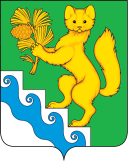 АДМИНИСТРАЦИЯ БОГУЧАНСКОГО  РАЙОНАПОСТАНОВЛЕНИЕ14.03.2024                                   с.Богучаны                                          №240-пО внесении изменений в муниципальную программу Богучанского района «Управление муниципальными финансами», утвержденную постановлением администрации  Богучанского района  от 01.11.2013 № 1394-п «Об утверждении муниципальной программы Богучанского района «Управление муниципальными  финансами»В соответствии со статьей 179 Бюджетного кодекса Российской Федерации, постановлением администрации Богучанского района от 17.07.13 № 849-п «Об утверждении Порядка принятия решений о разработке муниципальных программ Богучанского района, их формировании и реализации», статьями 7,8,47  Устава Богучанского района Красноярского края  ПОСТАНОВЛЯЮ:1. Внести изменения в муниципальную программу «Управление муниципальными  финансами», утвержденную  постановлением    администрации    Богучанского   района     от 01.11.2013 № 1394-п (далее –Программа) следующего содержания:1.1 в разделе 1.Программы  «Паспорт муниципальной программы «Управление муниципальными финансами» строку «Ресурсное обеспечение муниципальной программы» изложить в следующей редакции:	1.2) раздел 6. Программы  «Перечень подпрограмм с указанием сроков их реализации и ожидаемых результатов» подпункт 1. дополнить  абзацами следующего содержания: «благоустройство дворовых территорий в п.Таежный;повышение  заработной платы работникам бюджетной сферы с 1 января 2024 года путем предоставления ежемесячной выплаты в размере 3 тыс.рублей с начислением на нее районного коэффициента и процентной надбавки к заработной плате за стаж работы в районах Крайнего Севера и приравненных к ним местностях.»1.3) приложение  № 2 к муниципальной Программе изложить в новой редакции согласно приложению №1 к настоящему постановлению.	1.4) приложение  № 3 к муниципальной Программе изложить в новой редакции согласно приложению № 2 к настоящему постановлению.1.5)  в приложении № 5 муниципальной программе «Управление муниципальными финансами» в разделе 1.«Паспорт подпрограммы» Подпрограммы «Создание условий для эффективного и ответственного управления муниципальными финансами, повышения устойчивости бюджетов  муниципальных образований Богучанского района» строку «Объемы и источники финансирования» изложить в следующей редакции:1.6) приложение № 2 к подпрограмме «Создание условий для эффективного и ответственного управления муниципальными финансами, повышения устойчивости бюджетов  муниципальных образований Богучанского района», изложить в новой редакции согласно приложению № 3 к настоящему постановлению.1.7) в приложении № 6 к муниципальной программе «Управление муниципальными финансами»  в разделе 1.«Паспорт подпрограммы»  строку «Объемы и источники финансирования» изложить в следующей редакции:  1.8) приложение № 2 к подпрограмме «Обеспечение реализации муниципальной программы», изложить в новой редакции согласно приложению № 4 к настоящему постановлению. 2. Контроль за исполнением настоящего постановления возложить на заместителя Главы  Богучанского района по социальным вопросам И.М.Брюханова.          3. Постановление вступает в силу  после опубликования в Официальном вестнике Богучанского района.Глава Богучанского района                                                    А.С.Медведев                                                                                                                  Приложение №1                                                                                                                   к постановлению администрации                                                                                                                    Богучанского района                                                                                                                   от   14.03 .2024 № 240-П                                                                                                                  Приложение № 2                                                                                                                   к муниципальной  программе                                                                                                                  «Управление  муниципальными финансами»Распределение планируемых расходов по отдельным мероприятиям программы и подпрограммам  муниципальной программы с указанием главных распорядителей средств бюджета, а также по годам реализации программы.                                                                                                                    Приложение №2                                                                                                                     к постановлению администрации                                                                                                                      Богучанского района                                                                                                                     от 14.03.2024№ 240-П                                                                                                                    Приложение № 3                                                                                                                     к муниципальной  программе                                                                                                                     «Управление  муниципальными финансами»Ресурсное обеспечение и прогнозная оценка расходов на реализацию целей муниципальной программы Богучанского района  с учетом источников финансирования, в том числе по уровням бюджетной системы                                                                        Приложение №3                                                                         к постановлению администрации                                                                          Богучанского района                                                                         от 14.03.2024 № 240-п                                                                        Приложение № 2                                                                          к подпрограмме «Создание условий для эффективного и ответственного                                                                        управления муниципальными финансами, повышения устойчивости                                                                        бюджетов муниципальных образований»Перечень мероприятий подпрограммы с указанием объема средств на их реализацию и ожидаемых результатоврублей                                                                        Приложение №4                                                                         к постановлению администрации                                                                          Богучанского района                                                                         от 14.03.2024 № 240-п                                                                        Приложение № 2                                                                          к подпрограмме  «Обеспечение реализации муниципальной программы»Перечень мероприятий подпрограммы  с указанием объема средств на их реализацию и ожидаемых результатоврублейРесурсное обеспечение муниципальной программы Общий объем бюджетных ассигнований на реализацию муниципальной программы составляет 2 071 212 753,39 рублей, в том числе:77 276 479,98 рублей – средства федерального бюджета;706 963 471,56  рублей – средства краевого бюджета;1 281 677 398,89 рублей - средства районного бюджета;         5 295 402,96 рублей  - средства бюджета поселений;Объем финансирования по годам реализации муниципальной  программы:2014 год – 119 947 028,32  рублей, в том числе:4 273 900,00 рублей – средства федерального бюджета;26 885 848,00 рублей - средства краевого бюджета;88 787 280,32 рублей – средства районного бюджета;2015 год – 131 070 344,61 рублей, в том числе:4 971 820,00 рублей – средства федерального бюджета;31 431 287,00 рублей - средства краевого бюджета;94 667 237,61 рублей – средства районного бюджета;2016 год – 118 476 136,76 рублей, в том числе:4 321 800,00 рублей средства федерального бюджета;25 358 900,00 рублей - средства краевого бюджета;88 795 436,76 рублей – средства районного бюджета;2017 год – 125 854 911,55 рублей, в том числе:4 131 005,00 рублей средства федерального бюджета;34 088 060,00рублей - средства краевого бюджета;87 635 846,55 рублей – средства районного бюджета;2018 год – 122 974 582,42 рублей, в том числе:4 966 396,90 рублей средства федерального бюджета;46 410 067,00 рублей - средства краевого бюджета;71 598 118,52 рублей – средства районного бюджета.2019 год – 135 149 647,28 рублей, в том числе:5 944 770,03 рублей средства федерального бюджета;49 855 049,97 рублей - средства краевого бюджета;79 349 827,28 рублей – средства районного бюджета;2020 год – 159 960 160,05 рублей, в том числе:5 529 900,00 рублей - средства федерального бюджета;59 487 815,00 рублей - средства краевого бюджета;94 364 163,05 рублей – средства районного бюджета;578 282,00 рублей  - средства бюджета поселений;2021 год – 182 090 064,76 рублей, в том числе:5 498 800,00 - средства федерального бюджета;63 033 387,00 рублей - средства краевого бюджета;112 877 511,76 рублей – средства районного бюджета;680 366,00 рублей  - средства бюджета поселений;2022 год – 186 940 748,17 рублей, в том числе:5 647 725,30 - средства федерального бюджета;66 344 147,00 рублей - средства краевого бюджета;114 216 328,87 рублей – средства районного бюджета; 732 547,00 рублей  - средства бюджета поселений;2023 год – 207 812 455,47 рублей, в том числе:6 598 262,75 - средства федерального бюджета;87 518 393,59 рублей - средства краевого бюджета;112 886 938,17 рублей – средства районного бюджета.808 860,96 рублей  - средства бюджета поселений;  2024 год – 235 773 526,00 рублей, в том числе:7 595 200,00 - средства федерального бюджета;93 888 517,00 рублей - средства краевого бюджета;133 415 842,00 рублей – средства районного бюджета.873 967,00 рублей  - средства бюджета поселений;2025 год – 172 142 324,00 рублей, в том числе:8 459 200,00 - средства федерального бюджета;61 331 000,00 рублей - средства краевого бюджета;101 541 434,00 рублей – средства районного бюджета;810 690,00 рублей  - средства бюджета поселений;  2026 год – 173 020 824,00 рублей, в том числе:9 337 700,00 - средства федерального бюджета;61 331 000,00 рублей - средства краевого бюджета;101 541 434,00 рублей – средства районного бюджета;810 690,00 рублей  - средства бюджета поселений.                                                                  Объемы и источники финансирования         Общий объем бюджетных ассигнований на реализацию подпрограммы составляет 695 413 336,34 рублей, в том числе:31 990 362,75 рублей – средства федерального бюджета;302 438 225,59 рублей – средства краевого бюджета;360 984 748,00 рублей – средства районного бюджета.         Объем финансирования по годам реализации муниципальной подпрограммы:2023 год –185 077 121,34 рублей, в том числе: 6 598 262,75 рублей – средства федерального бюджета;86 963 418,59 рублей - средства краевого бюджета;91 515 440,00 рублей - средства районного бюджета;2024 год – 211 480 715,00 рублей, в том числе: 7 595 200,00 рублей – средства федерального бюджета;92 812 807,00 рублей - средства краевого бюджета;111 072 708,00 рублей - средства районного бюджета;2025 год – 148 988 500,00 рублей, в том числе: 8 459 200,00 рублей – средства федерального бюджета;61 331 000,00 рублей - средства краевого бюджета;79 198 300,00 рублей - средства районного бюджета;2026 год – 149 867 000,00 рублей, в том числе: 9 337 700,00 рублей – средства федерального бюджета;61 331 000,00 рублей - средства краевого бюджета;79 198 300,00 рублей - средства районного бюджета.Объемы и источники финансирования       Объем бюджетных ассигнований на реализацию подпрограммы составляет 93 335 793,13 рублей, в  числе: 1 630 685,00 рублей - средства краевого бюджета;88 400 900,17 рублей - средства районного бюджета;3 304 207,96 рублей  - средства бюджета поселений;        Объем финансирования  по годам реализации муниципальной подпрограммы:2023 год – 22 735 334,13 рублей, в том числе:554 975,00 рублей - средства краевого бюджета;21 371 498,17 рублей - средства районного бюджета;808 860,96 рублей - средства бюджета поселений;2024 год – 24 292 811,00 рублей, в том числе:1 075 710,00 рублей - средства краевого бюджета;22 343 134,00 рублей - средства районного бюджета;873 967,00 рублей - средства бюджета поселений;2025 год – 23 153 824,00 рублей, в том числе:22 343 134,00 рублей - средства районного бюджета;810 690,00 рублей - средства бюджета поселений;2026 год – 23 153 824,00 рублей, в том числе:22 343 134,00 рублей - средства районного бюджета;810 690,00 рублей - средства бюджета поселений.Статус (муниципальная программа, подпрограмма)Наименование  программы, подпрограммыНаименование ГРБСГРБСГРБСГРБСГРБСРасходы по годам (рублей)Расходы по годам (рублей)Расходы по годам (рублей)Расходы по годам (рублей)Расходы по годам (рублей)Статус (муниципальная программа, подпрограмма)Наименование  программы, подпрограммыНаименование ГРБСГРБСГРБСГРБСГРБС2023 год2024 год2025 год2026 годИтого за 2023-2026 годыСтатус (муниципальная программа, подпрограмма)Наименование  программы, подпрограммыНаименование ГРБСГРБСГРБСГРБСГРБС2023 год2024 год2025 год2026 годИтого за 2023-2026 годыМуниципальная программа«Управление муниципальными финансами» всего расходные обязательства по программе, в том числе:ХХХ207 81255,47   235773526,00   172142 324,00   173020824,00   788749129,47   Муниципальная программа«Управление муниципальными финансами» Финансовое управление администрации Богучанского района 890ХХХ207 81255,47   235773526,00   172142 324,00   173020824,00   788749129,47   Подпрограмма 1"Создание условий для эффективного и ответственного управления муниципальными финансами, повышения устойчивости бюджетов  муниципальных образований Богучанского района»всего расходные обязательства по подпрограмме, в том числе:890ХХХ   185077121,34      211480715,00      148988500,00       149867000,00          695413336,34   Подпрограмма 1"Создание условий для эффективного и ответственного управления муниципальными финансами, повышения устойчивости бюджетов  муниципальных образований Богучанского района»Финансовое управление администрации Богучанского района890ХХХ   185077121,34      211480715,00      148988500,00       149867000,00          695413336,34   Подпрограмма 2«Обеспечение реализации муниципальной программы»всего расходные обязательства по подпрограмме, в том числе:ХХХ     22735334,13        24292811,00        23153824,00         23153824,00            93335793,13   Подпрограмма 2«Обеспечение реализации муниципальной программы»Финансовое управление администрации Богучанского района890ХХХ     22735334,13        24292811,00        23153824,00         23153824,00            93335793,13   СтатусНаименование муниципальной программы, подпрограммы муниципальной программыИсточник            финансированияОценка расходов (рублей), годыОценка расходов (рублей), годыОценка расходов (рублей), годыОценка расходов (рублей), годыОценка расходов (рублей), годыСтатусНаименование муниципальной программы, подпрограммы муниципальной программыИсточник            финансирования2023 год2024 год2025 год2026 годИтого за 2023-2026 годыМуниципальная  программа«Управление муниципальными финансами» Всего                              207812455,47             235773526,00             172142324,00                  173020 824,00               788749129,47   Муниципальная  программа«Управление муниципальными финансами» в том числе:                                               -     Муниципальная  программа«Управление муниципальными финансами» федеральный бюджет               6598262,75                 7595200,00                 8459200,00                      9337 700,00                 31990362,75   Муниципальная  программа«Управление муниципальными финансами» краевой бюджет                       87518393,59               93888517,00               61331000,00                    61331 000,00               304068910,59   Муниципальная  программа«Управление муниципальными финансами» бюджет муниципального образования            112886938,17             133415842,00             101541434,00                  101541 434,00               449385648,17   Муниципальная  программа«Управление муниципальными финансами» бюджет поселений                 808860,96                    873967,00                    810690,00                         810 690,00                   3304207,96   Подпрограмма 1«Создание условий для эффективного и ответственного управления муниципальными финансами, повышения устойчивости бюджетов  муниципальных образований Богучанского района»Всего                              185077121,34             211480715,00             148988500,00                  149867 000,00               695413336,34   Подпрограмма 1«Создание условий для эффективного и ответственного управления муниципальными финансами, повышения устойчивости бюджетов  муниципальных образований Богучанского района»в том числе:                                               -     Подпрограмма 1«Создание условий для эффективного и ответственного управления муниципальными финансами, повышения устойчивости бюджетов  муниципальных образований Богучанского района»федеральный бюджет               6598262,75                 7595200,00                 8459200,00                      9337 700,00                 31990362,75   Подпрограмма 1«Создание условий для эффективного и ответственного управления муниципальными финансами, повышения устойчивости бюджетов  муниципальных образований Богучанского района»краевой бюджет                       86963418,59               92812807,00               61331000,00                    61331 000,00               302438225,59   Подпрограмма 1«Создание условий для эффективного и ответственного управления муниципальными финансами, повышения устойчивости бюджетов  муниципальных образований Богучанского района»бюджет муниципального  образования               91515440,00             111072708,00               79198300,00                    79198 300,00               360984748,00   Подпрограмма 2«Обеспечение реализации муниципальной программы»Всего                                22735334,13               24292811,00               23153824,00                    23153 824,00                 93335793,13   Подпрограмма 2«Обеспечение реализации муниципальной программы»в том числе:                                               -     Подпрограмма 2«Обеспечение реализации муниципальной программы»федеральный бюджет                                   -     Подпрограмма 2«Обеспечение реализации муниципальной программы»краевой бюджет                            554975,00                 1075710,00                   1630685,00   Подпрограмма 2«Обеспечение реализации муниципальной программы»бюджет муниципального  образования            21371498,17               22343134,00               22343134,00                    22343 134,00                 88400900,17   Подпрограмма 2«Обеспечение реализации муниципальной программы»бюджет поселений                 808860,96                    873967,00                    810690,00                         810 690,00                   3304207,96   Наименование  программы, подпрограммыГРБСКод бюджетной классификацииКод бюджетной классификацииКод бюджетной классификацииОжидаемый результат от реализации подпрограммного мероприятия(в натуральном выражении)Наименование  программы, подпрограммыГРБСГРБСРзПрЦСР2023 год2024 год2025 год2026 годИтого за 2023-2026 годыОжидаемый результат от реализации подпрограммного мероприятия(в натуральном выражении)Цель подпрограммы: обеспечение равных условий для устойчивого и эффективного исполнения расходных обязательств бюджетов муниципальных образований, обеспечение сбалансированности и повышение финансовой самостоятельности  местных бюджетов.Цель подпрограммы: обеспечение равных условий для устойчивого и эффективного исполнения расходных обязательств бюджетов муниципальных образований, обеспечение сбалансированности и повышение финансовой самостоятельности  местных бюджетов.Цель подпрограммы: обеспечение равных условий для устойчивого и эффективного исполнения расходных обязательств бюджетов муниципальных образований, обеспечение сбалансированности и повышение финансовой самостоятельности  местных бюджетов.Цель подпрограммы: обеспечение равных условий для устойчивого и эффективного исполнения расходных обязательств бюджетов муниципальных образований, обеспечение сбалансированности и повышение финансовой самостоятельности  местных бюджетов.Цель подпрограммы: обеспечение равных условий для устойчивого и эффективного исполнения расходных обязательств бюджетов муниципальных образований, обеспечение сбалансированности и повышение финансовой самостоятельности  местных бюджетов.Цель подпрограммы: обеспечение равных условий для устойчивого и эффективного исполнения расходных обязательств бюджетов муниципальных образований, обеспечение сбалансированности и повышение финансовой самостоятельности  местных бюджетов.Цель подпрограммы: обеспечение равных условий для устойчивого и эффективного исполнения расходных обязательств бюджетов муниципальных образований, обеспечение сбалансированности и повышение финансовой самостоятельности  местных бюджетов.Цель подпрограммы: обеспечение равных условий для устойчивого и эффективного исполнения расходных обязательств бюджетов муниципальных образований, обеспечение сбалансированности и повышение финансовой самостоятельности  местных бюджетов.Цель подпрограммы: обеспечение равных условий для устойчивого и эффективного исполнения расходных обязательств бюджетов муниципальных образований, обеспечение сбалансированности и повышение финансовой самостоятельности  местных бюджетов.Цель подпрограммы: обеспечение равных условий для устойчивого и эффективного исполнения расходных обязательств бюджетов муниципальных образований, обеспечение сбалансированности и повышение финансовой самостоятельности  местных бюджетов.Цель подпрограммы: обеспечение равных условий для устойчивого и эффективного исполнения расходных обязательств бюджетов муниципальных образований, обеспечение сбалансированности и повышение финансовой самостоятельности  местных бюджетов.Задача 1: Создание условий для обеспечения финансовой устойчивости бюджетов муниципальных образованийЗадача 1: Создание условий для обеспечения финансовой устойчивости бюджетов муниципальных образованийЗадача 1: Создание условий для обеспечения финансовой устойчивости бюджетов муниципальных образованийЗадача 1: Создание условий для обеспечения финансовой устойчивости бюджетов муниципальных образованийЗадача 1: Создание условий для обеспечения финансовой устойчивости бюджетов муниципальных образованийЗадача 1: Создание условий для обеспечения финансовой устойчивости бюджетов муниципальных образованийЗадача 1: Создание условий для обеспечения финансовой устойчивости бюджетов муниципальных образованийЗадача 1: Создание условий для обеспечения финансовой устойчивости бюджетов муниципальных образованийЗадача 1: Создание условий для обеспечения финансовой устойчивости бюджетов муниципальных образованийЗадача 1: Создание условий для обеспечения финансовой устойчивости бюджетов муниципальных образованийЗадача 1: Создание условий для обеспечения финансовой устойчивости бюджетов муниципальных образованийМероприятие 1.1:  Предоставление дотации поселениям на выравнивание бюджетной обеспеченности за счет средств субвенции из краевого бюджета на осуществление отдельных государственных полномочий по расчету и предоставлению дотаций поселениям Финансовое управление администрации Богучанского района 8901401111007601059995900,00 76257600,00 61006100,00 61006100,00 258265700,00 Минимальный уровень бюджетной обеспеченности поселений после выравнивания 
  2023 год не менее 0,92; 2024-2026 годы не менее 0,91.Мероприятие 1.2: Предоставление иных межбюджетных трансфертов на поддержку мер по обеспечению сбалансированности бюджетов поселений Финансовое управление администрации Богучанского района 8901403111008012044042540,00 56443108,00 35494800,00 35494800,00 171475248,00 Отсутствие  в местных бюджетах просроченной кредиторской задолженности по выплате заработной платы с начислениями работникам бюджетной сферы  и по исполнению обязательств перед  гражданами,  ежегодноМероприятие 1.3: Предоставление дотации на выравнивание бюджетной обеспеченности за счет средств районного бюджетаФинансовое управление администрации Богучанского района 8901401111008013047424300,00 54629600,00 43703500,00 43703500,00 189460900,00 Минимальный размер бюджетной обеспеченности поселений после выравнивания 
 2023 год не менее 2319 рубля, 2024-2026 годы не менее 2848 рублей.Мероприятие 1.4. Предоставление иных межбюджетных трансфертов бюджетам поселений Богучанского района за содействие развитию налогового потенциалаФинансовое управление администрации Богучанского района 890140311100774501243290,00 1243290,00 решение вопросов местного значенияМероприятие 1.5. Предоставление иных межбюджетных трансфертов бюджетам поселений Богучанского района на частичную компенсацию расходов на повышение оплаты труда отдельным категориям работников бюджетной сферы Богучанского районаФинансовое управление администрации Богучанского района 890140311100272408468211,00 8468211,00 обеспечение заработной платы  до уровня установленного Законом края от 29.10.2009 № 9-3864,  не ниже 29236 рублей  в 2023 году и  увеличение фондов оплаты труда работникам бюджетной сферыМероприятие 1.6. Предоставление иных межбюджетных трансфертов  бюджетам поселений Богучанского района из районного бюджета на осуществление расходов, направленных на реализацию мероприятий по поддержке местных инициативФинансовое управление администрации Богучанского района 890140311100S641011755362,00 11755362,00 решение вопросов местного значенияМероприятие 1.7. Предоставление иных межбюджетных трансферты бюджетам поселений Богучанского района из районного бюджета на благоустройство кладбищ Финансовое управление администрации Богучанского района 890050311100S66604745310,00 4745310,00 Благоустройство кладбищ
2023 год - 5 поселенийМероприятие 1.8.  Предоставление иных  межбюджетных трансфертов бюджетам поселений Богучанского района на обустройство и восстановление  воинских захоронений Финансовое управление администрации Богучанского района 890140311100L2990485600,00 485600,00 обустройство и восстановление  пяти воинских захоронений  в населенных пунктах п.Нижнетерянск, п. Октябрьский  и п.ЧуноярМероприятие 1.9. 
 Иные межбюджетные трансферты бюджетам поселений Богучанского района на реализацию проектов по решению вопросов местного значения, осуществляемых непосредственно населением на территории населенного пунктаФинансовое управление администрации Богучанского района 890050311100S7490240000,00 240000,00 устройство тротуаров  п.КежекМероприятие 1.10. 
Иные межбюджетные трансферты бюджетам поселений Богучанского района из районного бюджета на софинансирование муниципальных программ формирования современной городской (сельской) среды в поселенияхФинансовое управление администрации Богучанского района890050311100S45905000000,005000000,00Благоустойство дворовых территорий п.ТаежныйМероприятие 1.11. 
Дотации бюджетам поселений Богучанского района на частичную компенсацию расходов на повышение размеров оплаты труда работникам бюджетной сферы Богучанского районаФинансовое управление администрации Богучанского района8901402111002724011188807,0011188807,00повышение  заработной платы работникам бюджетной сферы с 1 января 2024 года путем предоставления ежемесячной выплаты в размере 3 тыс.рублей с начислением на нее районного коэффициента и процентной надбавки к заработной плате за стаж работы в районах Крайнего Севера и приравненных к ним местностях Задача 2:  Повышение качества реализации органами местного самоуправления закрепленных за ними полномочий            Задача 2:  Повышение качества реализации органами местного самоуправления закрепленных за ними полномочий            Задача 2:  Повышение качества реализации органами местного самоуправления закрепленных за ними полномочий            Задача 2:  Повышение качества реализации органами местного самоуправления закрепленных за ними полномочий            Задача 2:  Повышение качества реализации органами местного самоуправления закрепленных за ними полномочий            Задача 2:  Повышение качества реализации органами местного самоуправления закрепленных за ними полномочий            Задача 2:  Повышение качества реализации органами местного самоуправления закрепленных за ними полномочий            Задача 2:  Повышение качества реализации органами местного самоуправления закрепленных за ними полномочий            Задача 2:  Повышение качества реализации органами местного самоуправления закрепленных за ними полномочий            Задача 2:  Повышение качества реализации органами местного самоуправления закрепленных за ними полномочий            Задача 2:  Повышение качества реализации органами местного самоуправления закрепленных за ними полномочий           Мероприятие 2.1:
Предоставление субвенции на осуществление органами местного самоуправления поселений Богучанского района  государственных полномочий по первичному воинскому учету на территориях, где отсутствуют военные комиссариатыФинансовое управление администрации Богучанского района 020311100511806288000,00 7595200,00 8459200,00 9337700,00 31680100,00 Выполнение государственных полномочий  в 17 поселениях Мероприятие 2.2:
Предоставление субвенции на осуществление органами местного самоуправления поселений Богучанского района  государственных полномочий по созданию и обеспечению деятельности административных комиссий Финансовое управление администрации Богучанского района 01131110075140330300,00 366400,00 324900,00 324900,00 1346500,00 Выполнение государственных полномочий в 18  поселенияхМероприятие 2.3:
Предоставление иных межбюджетных трансфертов бюджетам поселений Богучанского района из районного бюджета на реализацию мероприятий по неспецифической профилактике инфекций, передающихся иксодовыми клещами, путем организации и проведения акарицидных обработок наиболее посещаемых населением участков территорий природных очаговых клещевых инфекцийФинансовое управление администрации Богучанского района 8900909111007555058308,34 58308,34 организация и проведение акарицидных обработок мест массового отдыха населения в 5 населенных пунктах районаЗадача 3: Повышение качества управления муниципальными финансами.Задача 3: Повышение качества управления муниципальными финансами.Задача 3: Повышение качества управления муниципальными финансами.Задача 3: Повышение качества управления муниципальными финансами.Задача 3: Повышение качества управления муниципальными финансами.Задача 3: Повышение качества управления муниципальными финансами.Задача 3: Повышение качества управления муниципальными финансами.Задача 3: Повышение качества управления муниципальными финансами.Задача 3: Повышение качества управления муниципальными финансами.Задача 3: Повышение качества управления муниципальными финансами.Задача 3: Повышение качества управления муниципальными финансами.Мероприятие 3.1:
Проведение регулярного и оперативного мониторинга финансовой ситуации в муниципальных образованияхФинансовое управление администрации Богучанского районаХХ Отсутствие в местных бюджетах просроченной кредиторской задолженности по выплате заработной платы с начислениями работникам бюджетной сферы и по исполнению обязательств перед гражданамиИтого по подпрограмме хх185077121,34 211480715,00 148988500,00 149867000,00 695413336,34 в том  числе :в том  числе :в том  числе :в том  числе :в том  числе :в том  числе :в том  числе :в том  числе :в том  числе :в том  числе :в том  числе :средства федерального бюджетаФинансовое управление администрации Богучанского районаххх6598262,757595200,008459200,009337700,0031990362,75средства  краевого бюджетаФинансовое управление администрации Богучанского районаххх86963418,5992812807,0061331000,0061331000,00302438225,59средства  районного бюджетаФинансовое управление администрации Богучанского районаххх91515440,00111072708,0079198300,0079198300,00360984748,00Наименование  программы, подпрограммыГРБСКод бюджетной классификацииКод бюджетной классификацииКод бюджетной классификацииРасходыРасходыРасходыРасходыРасходыОжидаемый результат от реализации подпрограммного мероприятия(в натуральном выражении)Наименование  программы, подпрограммыГРБСКод бюджетной классификацииКод бюджетной классификацииКод бюджетной классификации(руб.), годы(руб.), годы(руб.), годы(руб.), годы(руб.), годыОжидаемый результат от реализации подпрограммного мероприятия(в натуральном выражении)Наименование  программы, подпрограммыГРБСГРБСРзПрЦСР2023 год2024 год2025 год2026 годИтого за 2023-2026 годыОжидаемый результат от реализации подпрограммного мероприятия(в натуральном выражении)Наименование  программы, подпрограммыГРБСГРБСРзПрЦСР2023 год2024 год2025 год2026 годИтого за 2023-2026 годыОжидаемый результат от реализации подпрограммного мероприятия(в натуральном выражении)Цель подпрограммы: Создание условий для эффективного, ответственного и прозрачного управления финансовыми ресурсами в рамках выполнения установленных функций и полномочий, а также повышения эффективности расходов районного бюджета . Обеспечение контроля за соблюдением законодательства в финансово-бюджетной сфере.Цель подпрограммы: Создание условий для эффективного, ответственного и прозрачного управления финансовыми ресурсами в рамках выполнения установленных функций и полномочий, а также повышения эффективности расходов районного бюджета . Обеспечение контроля за соблюдением законодательства в финансово-бюджетной сфере.Цель подпрограммы: Создание условий для эффективного, ответственного и прозрачного управления финансовыми ресурсами в рамках выполнения установленных функций и полномочий, а также повышения эффективности расходов районного бюджета . Обеспечение контроля за соблюдением законодательства в финансово-бюджетной сфере.Цель подпрограммы: Создание условий для эффективного, ответственного и прозрачного управления финансовыми ресурсами в рамках выполнения установленных функций и полномочий, а также повышения эффективности расходов районного бюджета . Обеспечение контроля за соблюдением законодательства в финансово-бюджетной сфере.Цель подпрограммы: Создание условий для эффективного, ответственного и прозрачного управления финансовыми ресурсами в рамках выполнения установленных функций и полномочий, а также повышения эффективности расходов районного бюджета . Обеспечение контроля за соблюдением законодательства в финансово-бюджетной сфере.Цель подпрограммы: Создание условий для эффективного, ответственного и прозрачного управления финансовыми ресурсами в рамках выполнения установленных функций и полномочий, а также повышения эффективности расходов районного бюджета . Обеспечение контроля за соблюдением законодательства в финансово-бюджетной сфере.Цель подпрограммы: Создание условий для эффективного, ответственного и прозрачного управления финансовыми ресурсами в рамках выполнения установленных функций и полномочий, а также повышения эффективности расходов районного бюджета . Обеспечение контроля за соблюдением законодательства в финансово-бюджетной сфере.Цель подпрограммы: Создание условий для эффективного, ответственного и прозрачного управления финансовыми ресурсами в рамках выполнения установленных функций и полномочий, а также повышения эффективности расходов районного бюджета . Обеспечение контроля за соблюдением законодательства в финансово-бюджетной сфере.Цель подпрограммы: Создание условий для эффективного, ответственного и прозрачного управления финансовыми ресурсами в рамках выполнения установленных функций и полномочий, а также повышения эффективности расходов районного бюджета . Обеспечение контроля за соблюдением законодательства в финансово-бюджетной сфере.Цель подпрограммы: Создание условий для эффективного, ответственного и прозрачного управления финансовыми ресурсами в рамках выполнения установленных функций и полномочий, а также повышения эффективности расходов районного бюджета . Обеспечение контроля за соблюдением законодательства в финансово-бюджетной сфере.Цель подпрограммы: Создание условий для эффективного, ответственного и прозрачного управления финансовыми ресурсами в рамках выполнения установленных функций и полномочий, а также повышения эффективности расходов районного бюджета . Обеспечение контроля за соблюдением законодательства в финансово-бюджетной сфере.Задача 1: Повышение качества планирования и управления муниципальными финансами, развитие программно-целевых принципов формирования бюджета, а также содействие совершенствованию кадрового потенциала  финансовой системы Богучанского районаЗадача 1: Повышение качества планирования и управления муниципальными финансами, развитие программно-целевых принципов формирования бюджета, а также содействие совершенствованию кадрового потенциала  финансовой системы Богучанского районаЗадача 1: Повышение качества планирования и управления муниципальными финансами, развитие программно-целевых принципов формирования бюджета, а также содействие совершенствованию кадрового потенциала  финансовой системы Богучанского районаЗадача 1: Повышение качества планирования и управления муниципальными финансами, развитие программно-целевых принципов формирования бюджета, а также содействие совершенствованию кадрового потенциала  финансовой системы Богучанского районаЗадача 1: Повышение качества планирования и управления муниципальными финансами, развитие программно-целевых принципов формирования бюджета, а также содействие совершенствованию кадрового потенциала  финансовой системы Богучанского районаЗадача 1: Повышение качества планирования и управления муниципальными финансами, развитие программно-целевых принципов формирования бюджета, а также содействие совершенствованию кадрового потенциала  финансовой системы Богучанского районаЗадача 1: Повышение качества планирования и управления муниципальными финансами, развитие программно-целевых принципов формирования бюджета, а также содействие совершенствованию кадрового потенциала  финансовой системы Богучанского районаЗадача 1: Повышение качества планирования и управления муниципальными финансами, развитие программно-целевых принципов формирования бюджета, а также содействие совершенствованию кадрового потенциала  финансовой системы Богучанского районаЗадача 1: Повышение качества планирования и управления муниципальными финансами, развитие программно-целевых принципов формирования бюджета, а также содействие совершенствованию кадрового потенциала  финансовой системы Богучанского районаЗадача 1: Повышение качества планирования и управления муниципальными финансами, развитие программно-целевых принципов формирования бюджета, а также содействие совершенствованию кадрового потенциала  финансовой системы Богучанского районаЗадача 1: Повышение качества планирования и управления муниципальными финансами, развитие программно-целевых принципов формирования бюджета, а также содействие совершенствованию кадрового потенциала  финансовой системы Богучанского районаМероприятие 1.1: руководство и управление в сфере установленных функций Финансовое управление администрации Богучанского района8900106112006000017128499,07 18179061,00 18179061,00 18179061,00 71665682,07 обеспечение деятельности  финансового управленияМероприятие 1.1: руководство и управление в сфере установленных функций Финансовое управление администрации Богучанского района8900106112002724194700,00 94700,00 обеспечение деятельности  финансового управленияМероприятие 1.1: руководство и управление в сфере установленных функций Финансовое управление администрации Богучанского района89001061120027242460275,00  1075710,00460275,00 обеспечение деятельности  финансового управленияМероприятие 1.1: руководство и управление в сфере установленных функций Финансовое управление администрации Богучанского района890010611200610001204000,00 1000000,00 1000000,00 1000000,00 4204000,00 обеспечение деятельности  финансового управленияМероприятие 1.1: руководство и управление в сфере установленных функций Финансовое управление администрации Богучанского района8900106112006700050042,98 200000,00 200000,00 200000,00 650042,98 обеспечение деятельности  финансового управленияМероприятие 1.1: руководство и управление в сфере установленных функций Финансовое управление администрации Богучанского района8900106112006Б0001881138,50 1850875,00 1850875,00 1850875,00 7433763,50 обеспечение деятельности  финансового управленияМероприятие 1.1: руководство и управление в сфере установленных функций Финансовое управление администрации Богучанского района8900106112006Г000801994,62 842094,00 842094,00 842094,00 3328276,62 обеспечение деятельности  финансового управленияМероприятие 1.1: руководство и управление в сфере установленных функций Финансовое управление администрации Богучанского района8900106112006М00027823,00 29214,00 29214,00 29214,00 115465,00 обеспечение деятельности  финансового управленияМероприятие 1.1: руководство и управление в сфере установленных функций Финансовое управление администрации Богучанского района8900106112006Ф00023000,00 23000,00 обеспечение деятельности  финансового управленияМероприятие 1.1: руководство и управление в сфере установленных функций Финансовое управление администрации Богучанского района8900106112006Э000255000,00 241890,00 241890,00 241890,00 980670,00 обеспечение деятельности  финансового управленияМероприятие 1.1: руководство и управление в сфере установленных функций Финансовое управление администрации Богучанского района890010611200Ч0060762364,00 848967,00 785690,00 785690,00 3119434,00 Осуществление полномочий по формированию, исполнению   поселения и контролю за его исполнением в одном поселенииМероприятие 1.1: руководство и управление в сфере установленных функций Финансовое управление администрации Богучанского района890010611200Ч706021496,96 21496,96 Осуществление полномочий по формированию, исполнению   поселения и контролю за его исполнением в одном поселенииМероприятие 1.1: руководство и управление в сфере установленных функций Финансовое управление администрации Богучанского района890010611200Ч007025000,00 25000,00 25000,00 25000,00 100000,00 осуществление полномочий по внутреннему муниципальному финансовому контролю в 18 администрацияхпроведение оценки качества финансового менеджмента главных распорядителей бюджетных средствФинансовое управление администрации Богучанского районаххххПоддержание значения средней оценки качества финансового менеджмента главных распорядителей бюджетных средств (не ниже 3 баллов ежегодно).обеспечение исполнения бюджета по доходам и расходам;Финансовое управление администрации Богучанского районаххххПоддержание рейтинга района  по качеству управления муниципальными финансами не ниже уровня, соответствующего надлежащему качеству; 
Исполнение районного бюджета по доходам без учета безвозмездных поступлений к первоначально утвержденному уровню (от 80% до 120 %) ежегодно.организация и координация работы по размещению муниципальными учреждениями требуемой информации на официальном сайте в сети интернет www.bus.gov.ru, в рамках реализации Федерального закона от 08.05.2010 года № 83-ФЗ «О внесении изменений в отдельные законодательные акты Российской Федерации в связи с совершенствованием правового положения государственных (муниципальных) учреждений»Финансовое управление администрации Богучанского районаххххДоля районных муниципальных учреждений разместивших в текущем году в полном объеме на официальном сайте в сети интернет WWW.bus.gov.ru(  99% в 2023-2026  годах).Задача 2:  Автоматизация планирования и исполнения районного бюджета, автоматизация исполнения бюджетов поселений и содействие автоматизации планирования бюджетов муниципальных образованийЗадача 2:  Автоматизация планирования и исполнения районного бюджета, автоматизация исполнения бюджетов поселений и содействие автоматизации планирования бюджетов муниципальных образованийЗадача 2:  Автоматизация планирования и исполнения районного бюджета, автоматизация исполнения бюджетов поселений и содействие автоматизации планирования бюджетов муниципальных образованийЗадача 2:  Автоматизация планирования и исполнения районного бюджета, автоматизация исполнения бюджетов поселений и содействие автоматизации планирования бюджетов муниципальных образованийЗадача 2:  Автоматизация планирования и исполнения районного бюджета, автоматизация исполнения бюджетов поселений и содействие автоматизации планирования бюджетов муниципальных образованийЗадача 2:  Автоматизация планирования и исполнения районного бюджета, автоматизация исполнения бюджетов поселений и содействие автоматизации планирования бюджетов муниципальных образованийЗадача 2:  Автоматизация планирования и исполнения районного бюджета, автоматизация исполнения бюджетов поселений и содействие автоматизации планирования бюджетов муниципальных образованийЗадача 2:  Автоматизация планирования и исполнения районного бюджета, автоматизация исполнения бюджетов поселений и содействие автоматизации планирования бюджетов муниципальных образованийЗадача 2:  Автоматизация планирования и исполнения районного бюджета, автоматизация исполнения бюджетов поселений и содействие автоматизации планирования бюджетов муниципальных образованийЗадача 2:  Автоматизация планирования и исполнения районного бюджета, автоматизация исполнения бюджетов поселений и содействие автоматизации планирования бюджетов муниципальных образованийЗадача 2:  Автоматизация планирования и исполнения районного бюджета, автоматизация исполнения бюджетов поселений и содействие автоматизации планирования бюджетов муниципальных образованийМероприятие 2.1: Комплексная автоматизация процесса планирования районного бюджета, а также комплексная автоматизация процесса исполнения и сбора отчетности районного бюджета и бюджетов поселенийФинансовое управление администрации  Богучанского района Доля органов местного самоуправления  Богучанского района, а также муниципальных учреждений, обеспеченных возможностью работы в информационных системах планирования(100 % ежегодно) и исполнения (не менее 75% ежегодно) районного бюджета.
Соответствие регламентов взаимодействия участников бюджетного процесса, а также инструкций по эксплуатации автоматизированных систем планирования и исполнения районного бюджета актуальной версии программного обеспеченияЗадача 3: Обеспечение соблюдения бюджетного законодательства Российской Федерации, Красноярского края и нормативно-правовых актов Богучанского районЗадача 3: Обеспечение соблюдения бюджетного законодательства Российской Федерации, Красноярского края и нормативно-правовых актов Богучанского районЗадача 3: Обеспечение соблюдения бюджетного законодательства Российской Федерации, Красноярского края и нормативно-правовых актов Богучанского районЗадача 3: Обеспечение соблюдения бюджетного законодательства Российской Федерации, Красноярского края и нормативно-правовых актов Богучанского районЗадача 3: Обеспечение соблюдения бюджетного законодательства Российской Федерации, Красноярского края и нормативно-правовых актов Богучанского районЗадача 3: Обеспечение соблюдения бюджетного законодательства Российской Федерации, Красноярского края и нормативно-правовых актов Богучанского районЗадача 3: Обеспечение соблюдения бюджетного законодательства Российской Федерации, Красноярского края и нормативно-правовых актов Богучанского районЗадача 3: Обеспечение соблюдения бюджетного законодательства Российской Федерации, Красноярского края и нормативно-правовых актов Богучанского районЗадача 3: Обеспечение соблюдения бюджетного законодательства Российской Федерации, Красноярского края и нормативно-правовых актов Богучанского районЗадача 3: Обеспечение соблюдения бюджетного законодательства Российской Федерации, Красноярского края и нормативно-правовых актов Богучанского районЗадача 3: Обеспечение соблюдения бюджетного законодательства Российской Федерации, Красноярского края и нормативно-правовых актов Богучанского районМероприятие 3.1: Осуществление муниципального финансового контроля в финансово-бюджетной сфере района, в том числе:Финансовое управление администрации Богучанского районахххх1.Снижение объема выявленных нарушений бюджетного законодательства к общему объему расходов районного бюджета (не менее чем на 1 % ежегодно). 
2.Снижение объема повторных нарушений бюджетного законодательства (2023 -2026 годах – не более чем 10% повторных нарушений ) организация и осуществление финансового контроля за соблюдением требований бюджетного законодательства и иных нормативных правовых актов Российской Федерации, Красноярского края  и нормативно-правовых актов Богучанского района путем проведения проверок местных бюджетов – получателей межбюджетных трансфертов из районного бюджета;Финансовое управление администрации Богучанского районаорганизация и осуществление финансового контроля за деятельностью муниципальных бюджетных  учреждений;Финансовое управление администрации Богучанского районавынесения обязательных для исполнения объектами контроля предписаний об устранении выявленных нарушений, в том числе возмещении бюджетных средств;Финансовое управление администрации Богучанского районаЗадача 4: Повышение результативности муниципального финансового контроляЗадача 4: Повышение результативности муниципального финансового контроляЗадача 4: Повышение результативности муниципального финансового контроляЗадача 4: Повышение результативности муниципального финансового контроляЗадача 4: Повышение результативности муниципального финансового контроляЗадача 4: Повышение результативности муниципального финансового контроляЗадача 4: Повышение результативности муниципального финансового контроляЗадача 4: Повышение результативности муниципального финансового контроляЗадача 4: Повышение результативности муниципального финансового контроляЗадача 4: Повышение результативности муниципального финансового контроляЗадача 4: Повышение результативности муниципального финансового контроляМероприятие 4.1: Совершенствование нормативной правовой базы в области муниципального финансового контроля и обеспечение открытости и гласности муниципального финансового контроля, в том числе:Финансовое управление администрации Богучанского районахххх1. Разработка и утверждение необходимых правовых актов для совершенствования законодательства в области муниципального финансового контроля (100% правовых актов района  в области муниципального финансового контроля соответствуют законодательству РФ,  Красноярского края и нормативно-правовым актам  Богучанского района),
 2. Разработка аналитических материалов по итогам контрольных мероприятий (не менее 4 материалов в год).совершенствование нормативной правовой и методологической базы в области муниципального финансового контроля;Финансовое управление администрации Богучанского районаАнализ и мониторинг численности служащих (работников)  ОМСУ, муниципальных учреждений, в целях повышения эффективности бюджетных расходовФинансовое управление администрации Богучанского районаВнесение предложений в  администрацию района   для повышения эффективности бюджетных расходовИтого по подпрограмме:22735334,13 24292811,00 23153824,00 23153824,00 93335793,13 в том числе:средства краевого бюджета554975,00 1075710,001630685,00средства районного бюджета21371498,1722343134,0022343134,0022343134,0088400900,17средства  бюджета поселений808860,96873967,00810690,00810690,003304207,96